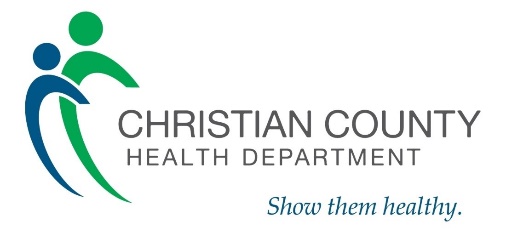 JOB TITLE: 	Contracted Accounts Specialist FLSA STATUS:	Non-Exempt DATE:	              	March 2024REPORTS TO:         	AdministratorPRIMARY PURPOSE OF JOB This position is responsible for maintenance of the Department’s contracted accounts.  This maintenance includes duties such as billing Medicaid, Medicare, and other contracted accounts; ensuring reimbursement documentation for contracted accounts is available and accurate per contract specifications; performing accounts payable functions; and computing, classifying, and recording financial transactions to ensure the financial records of the Department’s contracted accounts are accurate per contract specifications.  ESSENTIAL FUNCTIONS AND PERFORMANCE AREAS	Works with appropriate Department staff to prepare accurate documentation of contracted accounts deliverables.Submits contracted accounts documentation timely to the Department of Health and Senior Services, or other contracted partner, along with accurate preparation of billing per contracted account specifications.Bills accounts which may include billing platforms for Medicaid, Medicare, VaxCare, Transact Rx, private insurance etc.Maintains all contracted accounts keeping documentation in order for state auditing purposes.Engages as needed with external financial consultant on billing or financial matters.   Works with external financial consultant to accurately maintain and update the general ledger and backup documentation.Works with auditor preparing needed documentation ensuring contract financial deliverables are met and ready for audit.May reconcile or assist with reconciliation of all health department bank accounts timely.May accurately close, or assist with closing, of the books at the end of each month, quarter and year.Develops and maintains a system to timely pay all routine bills.Engages with external financial consultant for accurate preparation of checks, payments and electronic bank deposits.May verify documents, such as invoices and receipts.May prepare and distribute invoices and assist with accounts receivable inquiries.  May prepare or assist with preparing monthly financial statements, annual audits, and any ad hoc reports.  May monitor and prepare, or assist with preparing, W2s and 1099 tax statements annually.  Complies with federal, state, and company policies, procedures and regulations.Serves as a back-up to front desk staff, including fingerprinting identification service.Performs other duties and responsibilities as assigned.  KNOWLEDGE, SKILLS AND ABILITIESComprehensive knowledge of medical billing methods.  Meticulous level of accuracy in all billing and accounting functions. Knowledge and use of generally acceptable contract billing accounting principles.  Proficient computer skills including Microsoft Office, specifically Excel, and QuickBooks software. Effective written and verbal communication skills.Basic understanding and utilization of banking and ACH transactions.  Advanced math skills to address billing, reconciliation, and general ledger issues.Ability to work independently with minimal supervision.Ability to perform specific tasks by established deadlines.  Ability to perform all accounting functions electronically using established technology.CORE COMPETENCIESClient Focus – Ensuring that the client perspective is a driving force behind business decisions and   activities; without putting the company at risk; crafting and implementing service practices that meet customers’ and own organization’s needs.Contributing to Team Success - Actively participating as a member of a team to move the team toward the completion of goals.Engagement Readiness - Demonstrating a willingness to commit to one’s work and to invest one’s time, talent, and best efforts in accomplishing organizational goals.Planning and Organizing - Establishing courses of action for self and others to ensure that work is completed efficiently. Quality Orientation - Accomplishing tasks by considering all areas involved, no matter how small; showing concern for all aspects of the job; accurately checking processes and tasks; being watchful over a period of time.Technical/Professional Knowledge and Skills - Having achieved a satisfactory level of technical and professional skill or knowledge in position-related areas; keeping up with current developments and trends in areas of expertise.EDUCATION, TRAINING AND EXPERIENCE REQUIREMENTSHigh school diploma or equivalent required. Degree in accounting or similar area preferred.Two years medical billing and accounting experience required; five years preferred. A working knowledge of medical billing coding and contract reimbursement practices. Proven ability to work successfully with computer and billing programs, general ledger applications and reimbursement applications.PHYSICAL CONTEXT AND WORK ENVIRONMENTWorking ConditionsNormal working conditions in an office environment absent extreme factors.   Occasional after hours or weekends may be required for attendance at local community events.The statements herein are intended to describe the general nature and level of work being performed, but are not to be seen as a complete list of responsibilities, duties, and skills required of personnel so classified.  Also, they do not establish a contract for employment and are subject to change at the discretion of the employer._________________________________________________________		____________________________Employee Signature							DatePhysical RequirementsPercentage of Work Time Spent on ActivityPercentage of Work Time Spent on ActivityPercentage of Work Time Spent on ActivityPercentage of Work Time Spent on Activity0-24%25-49%50-74%75-100%Seeing:  Must be able to see well enough to see computer screen, documents or reports.XHearing & Speaking:  Must be able to hear and speak well enough to communicate with employees, clients and vendors.XSitting:  Must be able to sit for long periods of time.XStanding/Walking:  Must be able to move about the work area.XClimbing/Stooping/Kneeling:  Must be able to stoop or kneel to pick up paper products.XLifting/Pulling/Pushing:  Must be able to lift up to 20 pounds.  XGrasping/Feeling:  Must be able to type and use technical sources such as a desk phone, computer mouse, tablet or mobile device.X